Wishing you a Happy Nurses Week2021From your colleagues on the Mental Health Nursing Interest Group ExecutivePlease take a moment to celebrate our profession and the progress we have made in mental health. 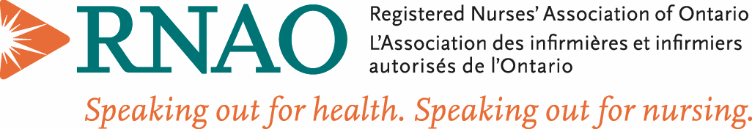 